Example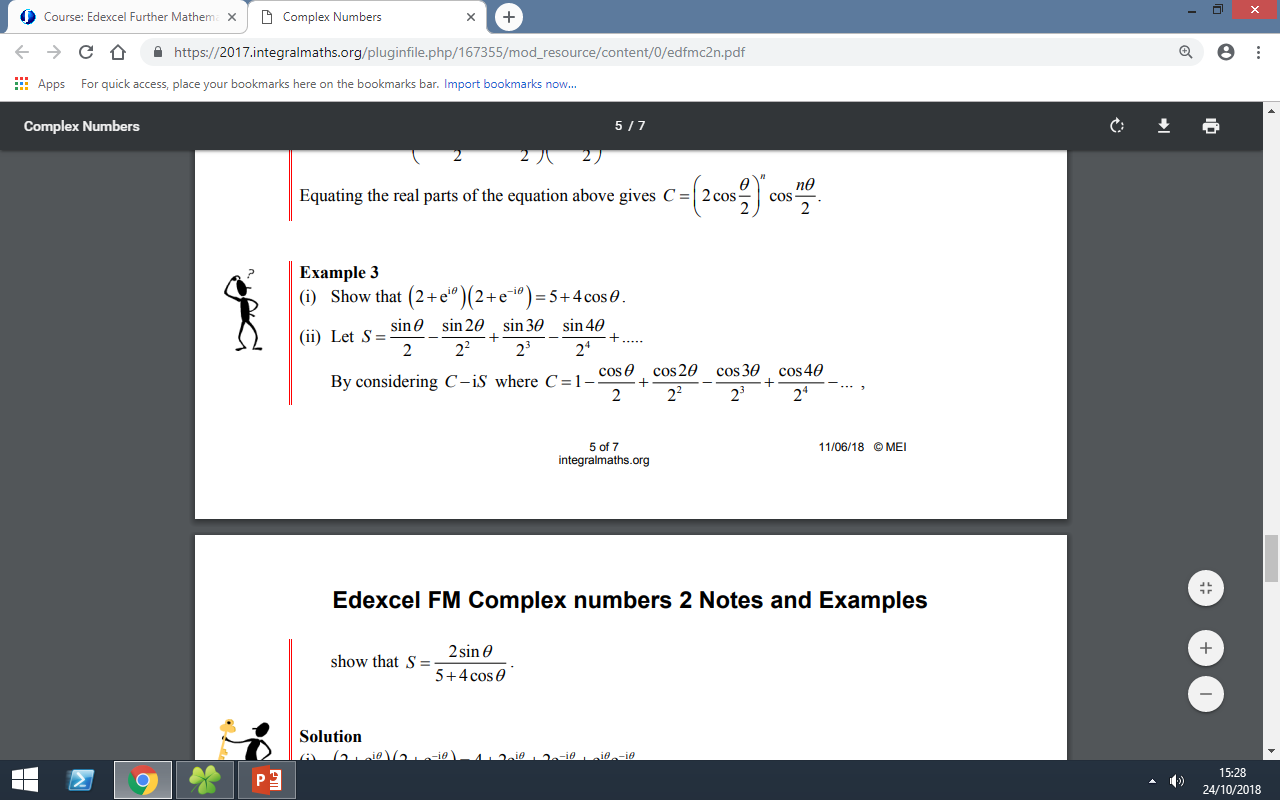 